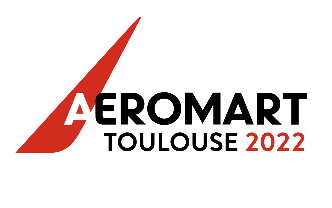 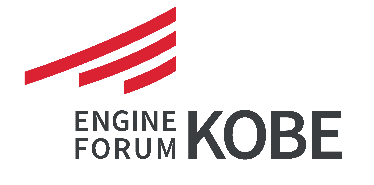 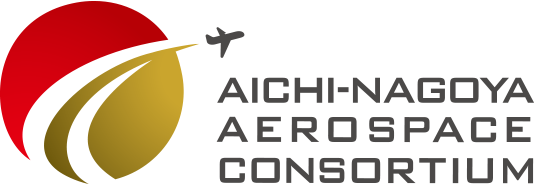 あいち・なごやエアロスペースコンソーシアム「エンジンフォーラム神戸2022」及び「エアロマート・ツールーズ2022」出展募集説明会 参加申込書（共通）出展募集説明会への参加者について、以下に記入の上、電子メールにて事前にお申込みください。なお、説明会はオンラインでも参加できます。◆出展募集説明会概要※オンラインを希望された方には後日参加方法をご連絡します。御記入いただきました個人情報は、今後主催者が実施する航空宇宙産業に係る事業にのみに使用し、それ以外の目的には使用しません。開催日時　2022年７月20日（水） ※ ①、②の両方又はいずれかのみの参加が可能です。エンジンフォーラム神戸2022：午後１時から午後２時30分まで　　エアロマート・ツールーズ2022：午後２時45分から午後４時15分まで会場　株式会社新東通信ビル 8Fホール（愛知県名古屋市中区丸の内3-16-29）　　※会場に駐車場はございませんので公共交通機関をご利用ください。説明会の内容「エンジンフォーラム神戸2022」又は「エアロマート・ツールーズ2022」の概要、出展支援の内容、質疑応答　など参加希望説明会※複数選択可 ① エンジンフォーラム神戸2022出展募集説明会 ② エアロマート・ツールーズ2022出展募集説明会企業・団体名説明会参加者役職・氏名参加方法 説明会場　　　　　　　 オンラインTELe-mail